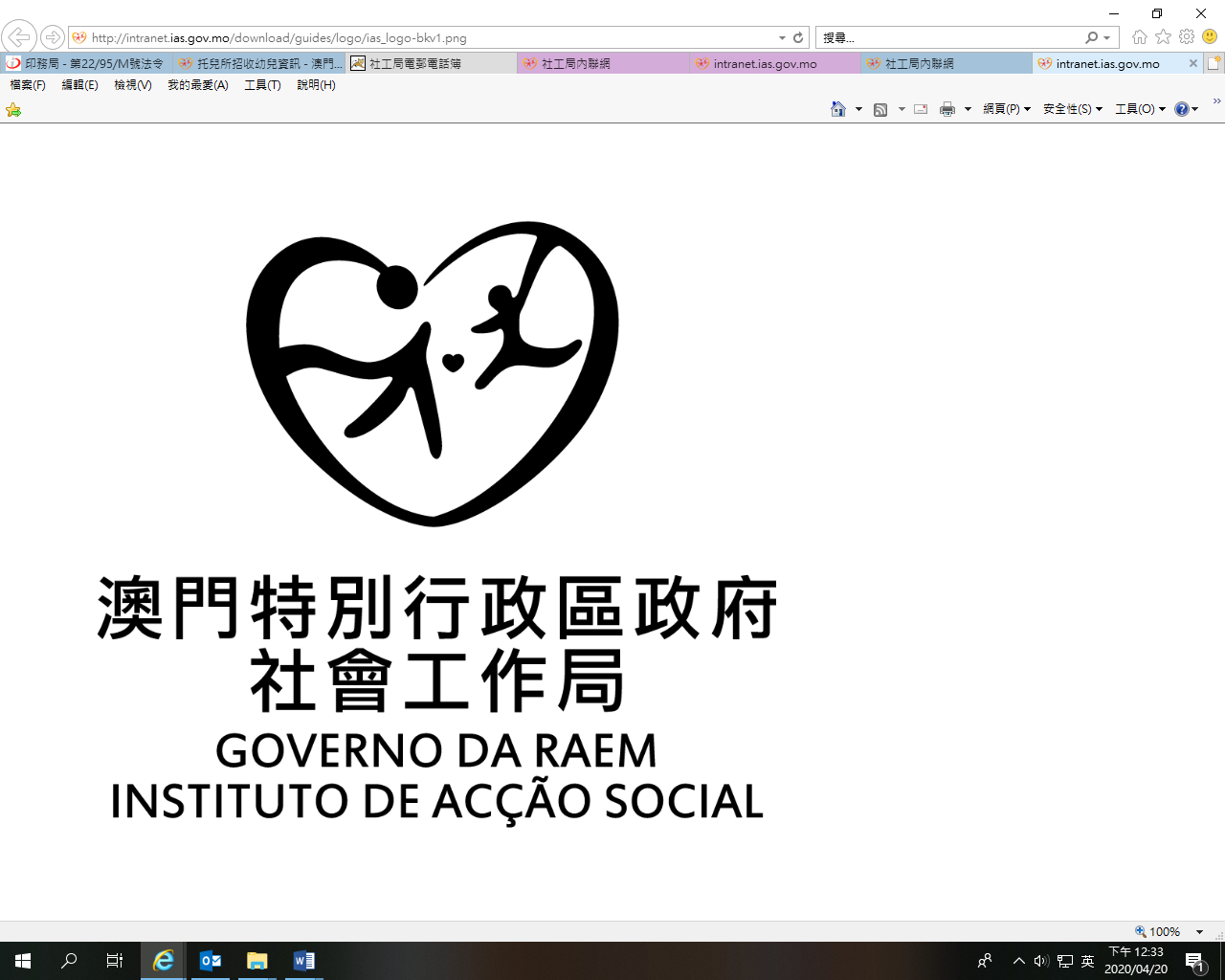 Procuração　　Eu（nome do/a constituinte）                   , titular do  Bilhete de Identidade de Residente de Macau / outros                   , n.º             , delego no(a) Sr. / Sr.ª__________________ (nome do/a procurador/a), titular do  Bilhete de Identidade de Residente de Macau / outros                   , n.º             , os poderes para em meu lugar se deslocar ao Instituto de Acção Social para tratar dos documentos referidos no Decreto-lei n.º 90/88/M, de 27 de Setembro,  pedido da licença / pedido de 2.ª Via da Licença/ averbamento sobre a mudança de titularidade da licença. Assinatura do/a constituinte （Deve ser assinado conforme a assinatura constante do documento de identificação）Data: ____Dia____Mês____Ano